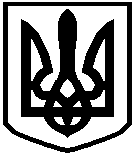 КИЇВСЬКА ОБЛАСНА ДЕРЖАВНА АДМІНІСТРАЦІЯРОЗПОРЯДЖЕННЯвід 18 березня 2021 р.                            Київ                                                   № 146Про видачу ліцензій на провадження освітньої діяльності у сфері повної загальної середньої освіти закладам вищої освіти (без проходження процедури ліцензування) Відповідно до Законів України «Про місцеві державні адміністрації», «Про ліцензування видів господарської діяльності», підпункту 6 пункту 3 розділу ХІІ «Прикінцеві та перехідні положення» Закону України «Про освіту», статті 45 Закону України «Про повну загальну середню освіту», Закону України «Про вищу освіту», Закону України «Про фахову передвищу освіту», постанов Кабінету Міністрів України від 05 серпня 2015 року № 609 «Про затвердження переліку органів ліцензування та визнання такими, що втратили чинність, деяких постанов Кабінету Міністрів України», від 30 грудня 2015 року № 1187 «Про затвердження Ліцензійних умов провадження освітньої діяльності» (зі змінами), листа Міністерства освіти і науки України від 13 жовтня 2017 року 
№ 1/9-554 щодо нагальних питань впровадження Закону України «Про освіту», розпорядження голови Київської обласної державної адміністрації від 
10 грудня 2019 року № 716 «Про організацію ліцензування освітньої діяльності закладів освіти Київської області», розпорядження тимчасово виконуючого обов'язки голови Київської обласної державної адміністрації від 17 квітня 
2020 року № 198 «Про затвердження інформаційних та технологічних карток адміністративних послуг», листів керівників закладів вищої освіти про видачу закладам вищої освіти ліцензій на провадження освітньої діяльності у сфері повної загальної середньої освіти (без проходження процедури ліцензування):1. Видати БІЛОЦЕРКІВСЬКОМУ НАЦІОНАЛЬНОМУ АГРАРНОМУ УНІВЕРСИТЕТУ (ідентифікаційний код юридичної особи 00493712, місцезнаходження юридичної особи: 09117, Київська область, місто Біла Церква, площа Соборна, будинок 8/1) для ФІЛІЇ, ВІДОКРЕМЛЕНОГО СТРУКТУРНОГО ПІДРОЗДІЛУ «ТЕХНОЛОГО-ЕКОНОМІЧНИЙ ФАХОВИЙ КОЛЕДЖ БІЛОЦЕРКІВСЬКОГО НАЦІОНАЛЬНОГО АГРАРНОГО УНІВЕРСИТЕТУ» (код ЄДРПОУ ВП 00419680) ліцензію на провадження освітньої діяльності у сфері повної загальної середньої освіти за рівнем профільної середньої освіти з ліцензованим обсягом 380 осіб за місцем провадження освітньої діяльності: 09117, Київська область, місто Біла Церква, вулиця Ярослава Мудрого, будинок 21/2 (без проходження процедури ліцензування). Розрахункові реквізити для внесення плати за видачу ліцензії: номер рахунку – UA528999980334199896040010043, код отримувача (ЄДРПОУ) – 37955989, код класифікації доходів бюджету – 22011800, отримувач – ГУК у Київ. обл./м.Бiла Церква22011800. 2. Видати БІЛОЦЕРКІВСЬКОМУ НАЦІОНАЛЬНОМУ АГРАРНОМУ УНІВЕРСИТЕТУ (ідентифікаційний код юридичної особи 00493712, місцезнаходження юридичної особи: 09117, Київська область, місто Біла Церква, площа Соборна, будинок 8/1) для ФІЛІЇ, ВІДОКРЕМЛЕНОГО СТРУКТУРНОГО ПІДРОЗДІЛУ «МАСЛІВСЬКИЙ АГРАРНИЙ ФАХОВИЙ КОЛЕДЖ ІМ. П.Х.ГАРКАВОГО БІЛОЦЕРКІВСЬКОГО НАЦІОНАЛЬНОГО АГРАРНОГО УНІВЕРСИТЕТУ» (код ЄДРПОУ ВП 36969901) ліцензію на провадження освітньої діяльності у сфері повної загальної середньої освіти за рівнем профільної середньої освіти з ліцензованим обсягом 190 осіб за місцем провадження освітньої діяльності: 08850, Київська область, Миронівський район, село Маслівка, вулиця Незалежності, будинок 66 (без проходження процедури ліцензування).Розрахункові реквізити для внесення плати за видачу ліцензії: номер рахунку – UA688999980334119896040010748, код отримувача (ЄДРПОУ) – 37955989, код класифікації доходів бюджету – 22011800, отримувач – ГУК уКиїв.обл/Миронівська міс/22011800.3. Видати КОМУНАЛЬНОМУ ЗАКЛАДУ ВИЩОЇ ОСВІТИ КИЇВСЬКОЇ ОБЛАСНОЇ РАДИ «АКАДЕМІЯ МИСТЕЦТВ ІМЕНІ ПАВЛА ЧУБИНСЬКОГО» (ідентифікаційний код юридичної особи 02214938, місцезнаходження юридичної особи: 01601, місто Київ, вулиця Івана Мазепи, будинок 15) ліцензію на провадження освітньої діяльності у сфері повної загальної середньої освіти за рівнем профільної середньої освіти з ліцензованим обсягом 392 особи за місцем провадження освітньої діяльності: 01601, місто Київ, вулиця Івана Мазепи, будинок 15 (без проходження процедури ліцензування).Розрахункові реквізити для внесення плати за видачу ліцензії: номер рахунку – UA228999980334199896040010001, код отримувача (ЄДРПОУ) – 37955989, код класифікації доходів бюджету – 22011800, отримувач – ГУК у Київ.обл./м.Київ/22011800.4. Видати НАЦІОНАЛЬНОМУ АВІАЦІЙНОМУ УНІВЕРСИТЕТУ (ідентифікаційний код юридичної особи 01132330, місцезнаходження юридичної особи: 03058, місто Київ, проспект Гузара Любомира, будинок 1) для ФІЛІЇ, ВІДОКРЕМЛЕНОГО СТРУКТУРНОГО ПІДРОЗДІЛУ «ВАСИЛЬКІВСЬКИЙ ФАХОВИЙ КОЛЕДЖ НАЦІОНАЛЬНОГО АВІАЦІЙНОГО УНІВЕРСИТЕТУ» (код ЄДРПОУ ВП 34913878) ліцензію на провадження освітньої діяльності у сфері повної загальної середньої освіти за рівнем профільної середньої освіти з ліцензованим обсягом 460 осіб за місцем провадження освітньої діяльності: 08600, Київська область, місто Васильків, вулиця Декабристів, будинок 40 (без проходження процедури ліцензування).Розрахункові реквізити для внесення плати за видачу ліцензії: номер рахунку – UA758999980334139896040010786, код отримувача (ЄДРПОУ) – 37955989, код класифікації доходів бюджету – 22011800, отримувач – ГУК уКиїв.обл/Васильків.міс/22011800.5. Видати НАЦІОНАЛЬНОМУ УНІВЕРСИТЕТУ БІОРЕСУРСІВ І ПРИРОДОКОРИСТУВАННЯ УКРАЇНИ (ідентифікаційний код юридичної особи 00493706, місцезнаходження юридичної особи: 03041, місто Київ, вулиця Героїв Оборони, будинок 15) для ФІЛІЇ, ВІДОКРЕМЛЕНОГО СТРУКТУРНОГО ПІДРОЗДІЛУ «БОЯРСЬКИЙ ФАХОВИЙ КОЛЕДЖ НАЦІОНАЛЬНОГО УНІВЕРСИТЕТУ БІОРЕСУРСІВ І ПРИРОДОКОРИСТУВАННЯ УКРАЇНИ» (код ЄДРПОУ ВП 33295449) ліцензію на провадження освітньої діяльності у сфері повної загальної середньої освіти за рівнем профільної середньої освіти з ліцензованим обсягом 440 осіб за місцем провадження освітньої діяльності: 08152, Київська область, Києво-Святошинський район, місто Боярка, вулиця Сільгосптехнікум, будинок 30 (без проходження процедури ліцензування). Розрахункові реквізити для внесення плати за видачу ліцензії: номер рахунку – UA528999980334159896040010782, код отримувача (ЄДРПОУ) – 37955989, код класифікації доходів бюджету – 22011800, отримувач – ГУК уКиїв.обл/Боярська міс/22011800.6. Видати НАЦІОНАЛЬНОМУ УНІВЕРСИТЕТУ БІОРЕСУРСІВ І ПРИРОДОКОРИСТУВАННЯ УКРАЇНИ (ідентифікаційний код юридичної особи 00493706, місцезнаходження юридичної особи: 03041, місто Київ, вулиця Героїв Оборони, будинок 15) для ФІЛІЇ, ВІДОКРЕМЛЕНОГО СТРУКТУРНОГО ПІДРОЗДІЛУ «ІРПІНСЬКИЙ ФАХОВИЙ КОЛЕДЖ НАЦІОНАЛЬНОГО УНІВЕРСИТЕТУ БІОРЕСУРСІВ І ПРИРОДОКОРИСТУВАННЯ УКРАЇНИ» (код ЄДРПОУ ВП 33295386) ліцензію на провадження освітньої діяльності у сфері повної загальної середньої освіти за рівнем профільної середньої освіти з ліцензованим обсягом 560 осіб за місцем провадження освітньої діяльності: 08200, Київська область, місто Ірпінь, вулиця Гагаріна, будинок 9 (без проходження процедури ліцензування). Розрахункові реквізити для внесення плати за видачу ліцензії: номер рахунку – UA278999980334179896040010814, код отримувача (ЄДРПОУ) – 37955989, код класифікації доходів бюджету – 22011800, отримувач – ГУК уКиїв.обл/Ірпінська міс/22011800.7. Видати НАЦІОНАЛЬНОМУ УНІВЕРСИТЕТУ БІОРЕСУРСІВ І ПРИРОДОКОРИСТУВАННЯ УКРАЇНИ (ідентифікаційний код юридичної особи 00493706, місцезнаходження юридичної особи: 03041, місто Київ, вулиця Героїв Оборони, будинок 15) для ФІЛІЇ, ВІДОКРЕМЛЕНОГО СТРУКТУРНОГО ПІДРОЗДІЛУ «НЕМІШАЇВСЬКИЙ ФАХОВИЙ КОЛЕДЖ НАЦІОНАЛЬНОГО УНІВЕРСИТЕТУ БІОРЕСУРСІВ І ПРИРОДОКОРИСТУВАННЯ УКРАЇНИ» (код ЄДРПОУ ВП 33295412) ліцензію на провадження освітньої діяльності у сфері повної загальної середньої освіти за рівнем профільної середньої освіти з ліцензованим обсягом 650 осіб за місцем провадження освітньої діяльності: 07854, Київська область, Бородянський район, селище міського типу Немішаєве, вулиця Технікумівська, будинок 4 (без проходження процедури ліцензування).Розрахункові реквізити для внесення плати за видачу ліцензії: номер рахунку – UA808999980334179896040010830, код отримувача (ЄДРПОУ) – 37955989, код класифікації доходів бюджету – 22011800, отримувач – ГУК уКиїв.обл/Немішаїв. сел/22011800.8. Управлінню комунікацій Київської обласної державної адміністрації забезпечити оприлюднення цього розпорядження на офіційному вебсайті Київської обласної державної адміністрації. 9. Контроль за виконанням цього розпорядження покласти на заступника голови Київської обласної державної адміністрації Торкунова О.М.Голова адміністрації			(підпис)			   Василь ВОЛОДІН